Ministério da Educação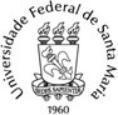 Universidade Federal de Santa MariaPró-Reitoria de Assuntos EstudantisANEXO IITERMO DE COMPROMISSO (Modelo disponível no próprio processo eletrônico)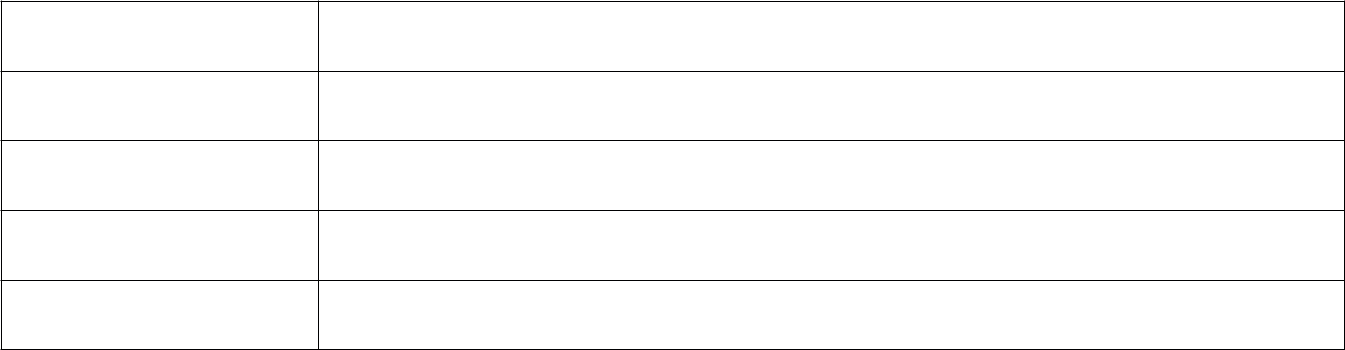 Nome do/a estudanteMatrículaCPFCursoSede do cursoPelo presente Termo de Compromisso, eu, acima identificado/a, comprometo-me, obrigatoriamente, a prestar contas, de todas as despesas realizadas com recursos públicos recebidos da UFSM, com a finalidade exclusiva para o Auxílio à Aquisição de Materiais Pedagógicos, conforme Edital do semestre, na data estipulada no Cronograma.Estou ciente que após este prazo, caso não realize a comprovação de despesas de acordo com este Edital, ou tenha prestação de contas não aprovada, deverei devolver os recursos, conforme prazos e procedimentos do Edital, estando sujeito às sanções normativas em vigor.Santa Maria, _______de ______________ de 2023.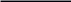 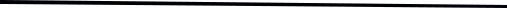 Nome e Sobrenome do Estudante(documento deve conter assinatura digital